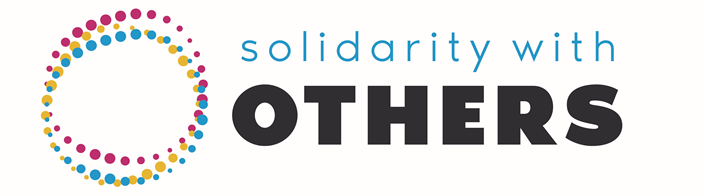 TECRİT ALTINDA TUTULMAYA İLİŞKİNULUSLARARASI HUKUK YOLLARI BAŞVURU FORMUİşbu dilekçe hukuka aykırı bir şekilde tek kişilik hücrede tecrit altında tutulan tutuklulara ilişkin uluslararası başvuruların en kısa sürede yapılması amacıyla hazırlanmıştır. Aşağıda verilen bilgilerin kesin, doğru ve teyit edilmiş olması çok önemlidir. Tarafınızca sunulan bu bilgiler uluslararası makamlara yapılacak başvurularda kullanılacaktır. Bilgileriniz talep etmeniz durumunda gizli kalacak ve hiçbir şekilde yerel makamlar ile paylaşılmayacaktır.BAŞVURUCU’NUN Mağdurun yakını ya da bizzat başvurucu olabilir)Adı Soyadı		:    ______________________________________________Başvurucu’nun Yakınlık Derecesi :  _____________________________________İletişim Tercihi	:    E-posta    ______________________________________			     Telefon    ______________________________________Gizlilik		:   Evet_______	Hayır______MAĞDURUNAdı Soyadı			: ____________________________________________Olayın Gerçekleştiği Şehir	:   ___________________________________________OLAYIN NİTELİĞİ ;HUKUKA AYKIRI BİR ŞEKİLDE HÜCREDE TUTULMA ( KOĞUŞTA TECRİT ALTINDA TUTULMA)Tek kişilik koğuşta tecrit altında tutulma olayı da başvuru konusudur.  OLAYLAR DİZGİSİ ;Tutuklunun hücreye nasıl ve ne şekilde konulduğu, hücreye koyma kararının hangi makam tarafından hangi gerekçe ile verildiği ve hücreye konulmasını müteakip tutuklunun maddi ve manevi ne tür sıkıntılara maruz kaldığı ayrıntılarıyla anlatılmalıdır. Tecride tabi tutma uygulamasına ilişkin tüm tarih, isimler, mekanlar ve olaylar dizgisi açık bir şekilde eklenmelidir. Olaylar açıklanırken özellikle aşağıda yer alan soruların cevaplarını içermesi başvurunun salahiyeti açısından önemlidir:Ne kadar süredir hücrede/koğuşta tecrit altında tutulmaktadır?Hücre/tecrit cezasını almasını gerektirecek herhangi bir disiplin suçu işlemiş midir?Kendisine karşı cezaevinde suç işlediğine ve hücreye konacağına/ tecrit uygulanacağına dair herhangi bir resmi suçlamada bulunulmuş mudur? Bulunuldu ise kendisini savunma imkanı tanınmış mıdır?Hücre cezasına çarptırıldığına dair kendisine herhangi bir karar tebliğ edilmiş midir? Edildi ise ne zaman ve ne şekilde edilmiştir?Hücreye konulma/ tecrit altında tutulma kararına karşı itiraz imkanı verilmiş midir? Hücreye konulduktan/ tecrit altına alındıktan sonra ilgili makamlara (cezaevi kurumu, infaz hakimliği, savcılık, davanın görüldüğü mahkeme vs.) herhangi bir dilekçe verilmiş midir? Verildi ise hangi makama, hangi tarihlerde verilmiştir? Sunulan dilekçeye herhangi bir şekilde cevap verilmiş midir?Hücre cezasına/ tecrit uygulanmasına karşı Anayasa Mahkemesine Bireysel Başvuru da bulunuldu mu?Hücrenin/ koğuşun fiziki koşulları nasıldır? (ısınma durumu, temizliği, aydınlatması, vs.)Tutuklu havalandırmaya çıkma hakkından yararlandırılmakta mıdır? Ne sıklık ve sürede bu haktan yararlandırılmaktadır?Ailesi ve avukatı ile görüşebilmekte midir? Ne süre ve sıklıkta ve hangi şartlar altında  görüşebilmektedir? Görüşmeler kayıt altına alınmakta mıdır?Diğer tutuklular ile iletişim kurma imkanına sahip mi? İletişim kurmasına müdahale ediliyor mu?Revire gitme, kantinden alışveriş yapma, spor yapma gibi haklarını kullanabiliyor mu? Talep etmesi halinde ne süre zarfında cevap veriliyor?Televizyon vb iletişim araçları hücrede bulunmakta mıdır? Gazete, dergi, kitap gibi basılı eserlere izin verilmekte midir?Gardiyanların hücredeki/ tecrittteki tutukluya karşı muamele ve davranışları nasıldır?GEREKLİ BELGELER;Varsa kişinin hücreye konulduğunda/ tecrit uygulandığına ilişkin belgelerHücreye konulması/ tecrit uygulanması kararı tebliğ edildi ise buna ilişkin belgelerHücreye konulma/ tecrit uygulanma kararına karşı yapıldı ise yazılı itiraza ve bu itiraza karşı verilen cevaba ilişkin belgelerNe kadar süredir hücrede olduğunu/tecrit uygulandığını gösterir herhangi bir belge (örneğin mahkemede dile getirildi ise bu durum duruşma tutanağı veya hücre cezasına karşı verilen itiraz dilekçesi vs.)Hangi haklardan yararlanabildiğini/yararlanmadığını gösterir herhangi bir belgeYukarıda yer alan sorular sınırlayıcı olmayıp yukarıda yer almayan ancak, hücre cezası/ tecrit uygulama hadisesine ilişkin olan diğer bilgi ve belgelerin de sunulması başvuru açısından faydalı olacaktır.